                            Liczba punktów: …………../ na 40 możliwych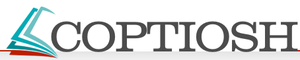 Imię i nazwisko ucznia …………………………………………………………………………………………………………….. Klasa …………….Szkoła - ………………………………………………………….………………………………………….. w ………………………………………………….Uwaga! Prosimy o zapoznanie się z poniższą instrukcją, a dopiero po jej przeczytaniu o rozwiązywanie zadań!!!- Udzielasz odpowiedzi na 40 pytań testowych wielokrotnego wyboru w nieprzekraczalnym czasie 40 minut.- Za każde pytanie można dostać 0 lub 1 pkt.- W każdym pytaniu co najmniej jedna odpowiedź jest prawidłowa.- Prawidłowe zaznaczenie właściwej jednej odpowiedzi (w zadaniach, w których tylko jedna jest prawidłowa) lub wszystkich właściwych odpowiedzi (w zadaniach, w których kilka jest prawidłowych) z jednoczesnym niezaznaczeniem żadnej błędnej odpowiedzi skutkuje przyznaniem 1 pkt. za dane zadanie, w przeciwnym razie przyznaje się 0 pkt.- Test wypełniaj długopisem (piórem) w kolorze niebieskim lub czarnym.- Nie można używać ołówków i korektorów (za ich stosowanie cała praca zostanie zdyskwalifikowana). - Właściwą(-e) odpowiedź(-zi) zaznaczaj poprzez wzięcie w obwódkę (w kółko) właściwej literki odpowiedzi (a, b, c i/lub d). - Każde inne zaznaczenie odpowiedzi (skreślenie, zamazanie itp.), skreślenie zaznaczonej odpowiedzi, jej poprawka, traktowane są jako odpowiedź błędna i otrzymuje się za nią 0 pkt.- Na końcu testu, na stronie 4, masz dołączony brudnopis, który nie będzie podlegał ocenianiu – możesz w nim sporządzać swoje notatki.1/ Zróżnicowanie etniczne Europy we wcześniejszych wiekach było:a/ przyczyną wielu negatywnych zjawisk			b/ przyczyną wojen	c/ źródłem „bogactwa” kulturowego				d/ żadne z powyższych2/ W ramach Imperium Romanum Rzymianie utworzyli na terenach wokół Morza Śródziemnego wspólnotę:a/ gospodarczą		b/ kulturową			c/ polityczną			d/ religijną3/ Ład wiedeński:a/ budził sprzeciw młodej inteligencji z wielu państw	b/ ugruntowywał hegemonię Francjic/ ustanowiony został na kongresie 1814-15 r. 		d/ ustanowiony został przez Napoleona Bonaparte4/ Twórcą(-ami) idei Paneuropy był(-li):a/ A. Briand		b/ W. Churchill 		c/ R. Coudenhove-Kalergi	d/ A. Hitler5/ Plan Marshalla został ogłoszony w roku:a/ 1945		b/ 1946			c/ 1947			d/ 19486/ Plan Schumana został przedstawiony:a/ 5 V 1950 r.		b/ 9 V 1950 r.			c/ 5 V 1951 r.			d/ żadne z powyższych7/ Członkami Rady Europy są m.in.:a/ kraje nadbałtyckie		b/ Niderlandy (Holandia)	c/ Niemcy			d/ Węgry		8/ UZE to była:a/ Unia Zachodniej Europy					b/ Unia Zachodnioeuropejska	c/ Unia Zjednoczonej Europy				d/ żadne z powyższych9/ Do EFTA należy(-ą):a/ Islandia		b/ Norwegia 			c/ W. Brytania			d/ żadne z powyższych10/ Do aktualnych wspólnot europejskich należy(-ą):a/ EURATOM		b/ EWWiS			c/ UE				d/ WE11/ Z ilu członków składał się początkowo (w chwili powstania) Trybunał Sprawiedliwości wspólnot europejskich?a/ 5		b/ 6				c/ 7				d/ 12		12/ Wspólnotami, które poniosły fiasko i nie zaczęły działać, były:a/ EWG		b/ EWO			c/ EWP			d/ EWWiS13/ Traktaty rzymskie podpisano 25 marca:a/ 1956 r.		b/ 1957 r.			c/ 1958 r.			d/ 1959 r.		14/ 8 IV 1965 r. podpisano w Brukseli traktat:a/ brukselski			b/ fuzyjny			c/ paryski			d/ zjednoczeniowy15/ Pierwsze bezpośrednie wybory do PE miały miejsce w roku:a/ 1978			b/ 1979	 		c/ 1984			d/ 1989	16/ Ile aktualnie państw wchodzi w skład strefy Schengen?a/ 22		b/ 26				c/ 27				d/ 2817/ JAE podpisano:a/ 17 II 1986 r.		b/ 28 II 1986 r.		c/ w Brukseli			d/ w Paryżu18/ UE została powołana do życia traktatem:a/ amsterdamskim		b/ paryskim			c/ rzymskim			d/ z Maastricht19/ Ile państw należy aktualnie do strefy euro?a/ 12		b/ 15				c/ 19				d/ 2020/ Kolejnym traktatem rewizyjnym po amsterdamskim był traktat:a/ nicejski		b/ paryski			c/ rzymski			d/ z Maastricht21/ Konstytucję europejską odrzucili w referendach:a/ Brytyjczycy		b/ Francuzi			c/ Holendrzy			d/ Irlandczycy22/ Pierwsze poszerzenie wspólnot europejskich nastąpiło o:a/ Danię		b/ Irlandię			c/ Szwecję 			d/ W. Brytanię23/ Traktat lizboński ustalił liczbę członków Komisji Europejskiej na:a/ po 1 z każdego kraju UE					b/ 1/3 stanu członkowskiego państw UEc/ 2/3 stanu członkowskiego państw UE			d/ 3/4 stanu członkowskiego państw UE24/ Ostatnie poszerzenie UE nastąpiło o:a/ Bułgarię		b/ Chorwację			c/ Czarnogórę 			d/ Rumunię25/ Zasada równości UE – zaznacz zdania prawdziwe:a/ instytucje UE nie mogą w odmienny sposób traktować pochodzących z różnych krajów podmiotówb/ państwa członkowskie nie mogą w odmienny sposób traktować pochodzących z różnych krajów podmiotówc/ wartości przyjmowane przez UE i jej cele stanowią nadrzędne dobra nad interesami poszczególnych państwd/ wiąże się z zakazem wszelkiej dyskryminacji ze względu na przynależność państwową26/ Do instytucji UE nie należy:a/ PE		b/ RUE			c/ TSUE			d/ żadne z powyższych27/ Prezydencję aktualnie w UE sprawuje:a/ Estonia		b/ Malta			c/ Słowacja			d/ żadne z powyższych28/ Aktualną „trójkę” współprzewodnictwa w UE sprawuje(-ą):a/ Bułgaria		b/ Estonia			c/ Malta			d/ Słowacja29/ Aktualnie w RUE przy głosowaniu obowiązuje system głosowania:a/ tylko lizboński		b/ lizboński i nicejski		c/ tylko nicejski		d/ tylko z Maastricht30/ Przewodniczącym Rady Europejskiej jest aktualnie:a/ H. von Rompuy		b/ M. Schulz			c/ D. Tusk			d/ żadne z powyższych31/ Przewodniczącym PE jest aktualnie:a/ M. Schulz		b/ A. Tajani			c/ D. Tusk			d/ żadne z powyższych32/ Komisji Europejskiej przewodniczy:a/ J. M. D. Barroso 		b/ J.-C. Juncker		c/ A. Tajani			d/ D. Tusk 33/ EKES ma:a/ 354 członków		b/ kadencję 4-letnią		c/ kadencję 5-letnią		d/ siedzibę w Brukseli34/ UE ma cechy:a/ federacji 						b/ konfederacji	c/ organizacji międzynarodowej				d/ żadne z powyższych35/ Sytuacja UE w systemie światowym:a/ jest „skomplikowana”					b/ UE nie ma liczącej się siły zbrojnej	c/ UE nie ma określonej racji stanu				d/ żadne z powyższych36/ RP złożyła oficjalny wniosek o przyjęcie jej do UE w roku:a/ 1991		b/ 1993			c/ 1994			d/ 199637/ W okresie przedakcesyjnym RP korzystała z różnych funduszy, a jeden z nich służył przystosowaniu do członkostwa w UE, w tym i dostosowaniu prawa do norm unijnych – jaki to był fundusz?a/ ISPA		b/ LLP				c/ PHARE			d/ SAPARD38/ RP jest w strefie Schengen od roku:a/ 2004		b/ 2005			c/ 2006			d/ 2007	39/ Obywatelstwo UE:a/ może zostać odebrane	b/ ogranicza polskie		c/ uzupełnia polskie		d/ zastępuje polskie40/ Programem (-ami) unijnym(-i) wspierającym(-i) rozwój badań naukowych jest (są):a/ Horyzont 2020		b/ Jaspers			c/ Jessica			d/ 7 Program RamowyLiczba punktów:………………… Podpisy Komisji Szkolnej: …………………………………………………...BRUDNOPIS